FOUR SEASONS Hawaii, HualalaiTel: 1 (808) 325-8000 Email: press@fourseasons.com OPENING DATE: September 1996GENERAL MANAGER: Charlie ParkerPhysical FeaturesTotal Number of Rooms: 249Guest Rooms: 196Suites: 53Design Aesthetic:Low-rise bungalows in mid-20th-century Hawaiian style with natural woods and neutral colour paletteResort is designed to maximise ocean views, and encompasses natural lava formationsArchitect: Hill Glazier ArchitectsInterior Designer(s):James Northcutt Associates, now Wilson & Associates (original)Babey Moulton Jue & Booth (2008/2009 new suites and 2008/2009 spa enhancements )Julie Cline (art consultant, original and enhancements)Rob Iopa, Watanabe Chun Iopa & Takaki (2008/2009 enhancements)Michael Booth, BAMO (2020/2021 enhancements)History: Resort sits in the ancient land division known as Ka'ūpūlehu, once a thriving fishing villageLocation:Located on a half-mile (0.8-kilometre) stretch of beach on the northwest Kona Coast of Hawaii's Big IslandApproximately 7 miles (11 kilometres) north of Kona International Airport (KOA)SpaNumber of Treatment Rooms: 19Design Aesthetic:Indoor/outdoor design, with massage hales (thatched huts), indoor/outdoor showers, glass-walled steam roomDecorated with dark woods to inspire relaxationInterior Designer: Babey Moulton Jue & Booth (2008/2009 enhancements)Signature Treatment:Polynesian Niu (coconut) Scrub (50 minutes)Iliahi (sandalwood) Island Glow Body Treatment (80 minutes)Hawaiian Lomi Lomi Massage (50 or 80 minutes) Special Features:Waiea Garden (Water of Life), featuring a stream lined with multi-textured rocks from around the island18 private outdoor treatment rooms including spa hales with soaking tubs and outdoor showers DiningExecutive Chef: Richard PolhemusExecutive Pastry Chef: Kalani GarciaRestaurant: 'ULU Ocean Grill + Sushi LoungeConcept: Enjoy local seafood with flavours inspired by the Pacific rim, served steps away from the ocean surf and beneath a canopy of stars. The culinary philosophy is to begin with ingredients from the Hawaiian Islands, ensuring the freshest, most sustainable ingredients available. Cuisine is prepared oven roasted, flame grilled and wok fired – fusing the flavours of Hawaii with pan-Asian techniques.Indoor Seating: 44Outdoor Seating: 118Designer: EDG Interior Architecture & DesignRestaurant: Beach TreeConcept: The essence of “barefoot elegance,” Beach Tree restaurant has the feel of a Hawaiian beach house, where one can dine on the sand or in the open-air dining room as while savouring Californian cuisine with an Italian twist.Indoor Seating: 58Outdoor Seating: 36Designer: EDG Interior Architecture & DesignRestaurant: Hualalai GrilleConcept: Overlooking the 18th green of Hualalai Golf Course, our American steakhouse offers an intimate, club-like ambience and a menu of choice, grass-fed meat.Indoor Seating: 70; 20 in the barDesigner: EDG Interior Architecture & DesignRecreationTennis:Golf:For Younger GuestsKids for All Seasons: Supervised program in dedicated facility, year roundHawaiian arts and craftsOcean ExplorationsSeasonal theme nightsSeasonal art by the pool Ka Hui seasonal teen programMeeting RoomsTotal Size: 23,384 sq ft / 2,172 sq mLargest Ballroom: 6,175 sq ft / 574 sq m (divisible) with 17.5 ft / 5.3 m ceilingMeet and Feed Capacity: 200Banquet Capacity: 300Outdoor Banquet Capacity: 300Breakout Spaces: 5Private Dining Room Capacity: 32Unique Meeting and Event Facilities: Extensive outdoor event space offers opportunities for luausCorporate Social ResponsibilityParticipates in Annual Mitsubishi Electric Championship at Hualalai kickoff in January to raise funds to support the Rotary Club of Kona, Kealakehe High School, Big Island Junior Golf Clubs, turf renovation at Kona soccer fields and state-of-the-art equipment at Kona Community HospitalCoordinates Annual Run For Hope weekend to benefit cancer research in the State of HawaiiSustainability programs incorporating traditional local practices, including aquaculture farms, herb farms, pond reclamation, preservation of fish populations, working with local farmersSpecial FeaturesArt collection – extensive collection of local art from 1775 to the presentKa'ūpūlehu Cultural Center – exhibits, interactive programs, Hawaiian cultural specialists and historiansAlaka'i Nalu – "leaders of the wave" ocean ambassadors share skills and insights for enjoying water sports and adventuresPRESS CONTACTS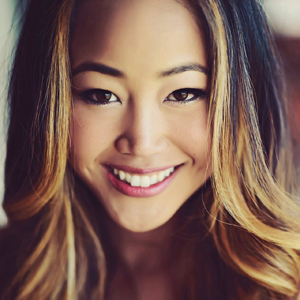 Morgan SuzukiRegional Director of Public Relations and Communications72-100 Ka'upulehu DriveKailua KonaUSAmorgan.suzuki@fourseasons.com1 808 557 5909